LAMPIRAN 1Data Hasil InvestasiData Pendapatan PremiData Laba PerusahaanLAMPIRAN 2HASIL UJI SPSS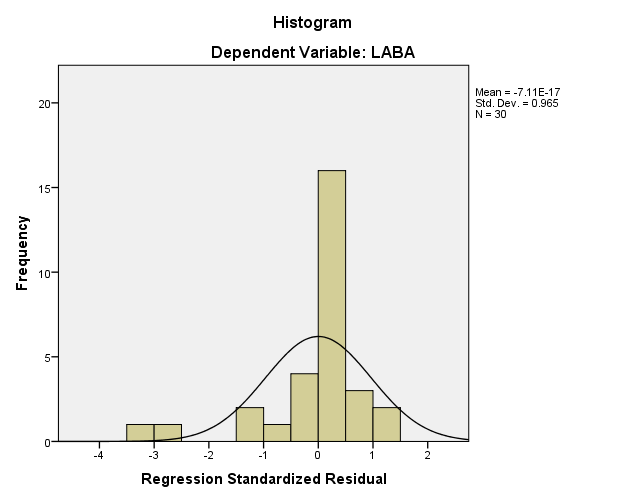 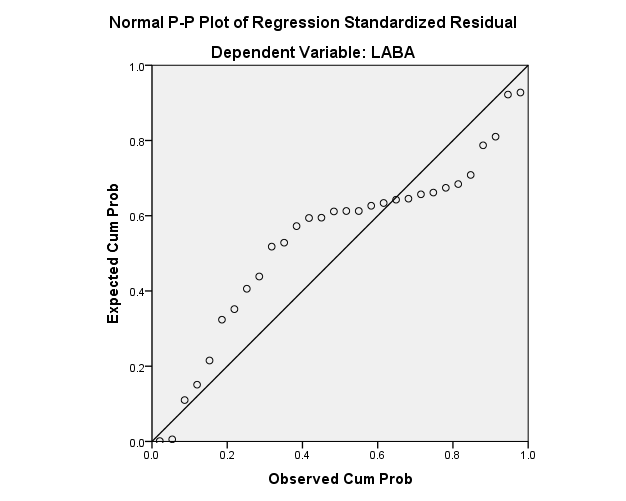 Nama perusahaanHasil investasiHasil investasiHasil investasiNama perusahaan201720182019Pt. Asuransi jiwa al amin4114,023.844,142.15Pt. Asuransi jiwa amanahjiwa giri artha3,7853,282.8312,525.22Pt. Asuransi jiwa syariah jasa mitra abadi3,6439,033.428,411.26Pt. Asuransi syariah keluarga indonesia2,9552,198.372,395.42Pt. Asuransi jiwa syariah bumiputera54,818.602,360.09Pt. Asuransi bri life3,7274,502.967,140.40Pt. Asuransi central asia5,101906.661,543.54Pt. Asuransi jiwa adisrana wanaartha02,722.174,356.89Pt. Asuransi mega indonesia1,8461,350.062,111.93Pt. Asuransi jiwa reliance00560.19Nama perusahaanPendapatan PremiPendapatan PremiPendapatan PremiNama perusahaan201720182019Pt. Asuransi jiwa al amin286,074208,860.60208,860.60Pt. Asuransi jiwa amanahjiwa giri artha30,24122,969.3623,373.92Pt. Asuransi jiwa syariah jasa mitra abadi032,149.1096,057.78Pt. Asuransi syariah keluarga indonesia18,79629,155.460Pt. Asuransi jiwa syariah bumiputera40,902116,792.2298,817.51 Pt. Asuransi bri life0104,124.27127,397.20Pt. Asuransi central asia15,43111,279.629,761.06Pt. Asuransi jiwa adisrana wanaartha18241,951.7918,994.80Pt. Asuransi mega indonesia9,4528,657.099,465.85Pt. Asuransi jiwa reliance000Nama perusahaanLabaLabaLabaNama perusahaan201720182019Pt. Asuransi jiwa al amin4,0064,288.805,532.73Pt. Asuransi jiwa amanahjiwa giri artha3,503-6,976.807,729.61Pt. Asuransi jiwa syariah jasa mitra abadi-1,901552.911,250.56Pt. Asuransi syariah keluarga indonesia501-2,049.452,645.14Pt. Asuransi jiwa syariah bumiputera-25,143-7,268.61-27,733.00Pt. Asuransi bri life5,2669,644.9816,751.45Pt. Asuransi central asia-9,577-144.17859.52Pt. Asuransi jiwa adisrana wanaartha4,61513,018.004,035.29Pt. Asuransi mega indonesia2,5761,116.011,684.32Pt. Asuransi jiwa reliance21,745.251,617.63                                                                   Descriptive Statistics                                                                   Descriptive Statistics                                                                   Descriptive Statistics                                                                   Descriptive Statistics                                                                   Descriptive Statistics                                                                   Descriptive Statistics                                                                   Descriptive StatisticsNMinimumMaximumMeanStd. DeviationHASIL INVESTASI30012.5253328.632921960PENDAPATAN PREMI300286.07452324.8773199069LABA30-2773316.751404.949038534Valid N (listwise)30One-Sample Kolmogorov-Smirnov TestOne-Sample Kolmogorov-Smirnov TestOne-Sample Kolmogorov-Smirnov TestOne-Sample Kolmogorov-Smirnov TestUnstandardized ResidualNNN30Normal Parametersa,bMeanMean.0000000Normal Parametersa,bStd. DeviationStd. Deviation8711.67757037Most Extreme DifferencesAbsoluteAbsolute.218Most Extreme DifferencesPositivePositive.152Most Extreme DifferencesNegativeNegative-.218Test StatisticTest StatisticTest Statistic.218Asymp. Sig. (2-tailed)Asymp. Sig. (2-tailed)Asymp. Sig. (2-tailed).001cMonte Carlo Sig. (2-tailed)Sig.Sig..095dMonte Carlo Sig. (2-tailed)99% Confidence IntervalLower Bound.088Monte Carlo Sig. (2-tailed)99% Confidence IntervalUpper Bound.103a. Test distribution is Normal.a. Test distribution is Normal.a. Test distribution is Normal.a. Test distribution is Normal.b. Calculated from data.b. Calculated from data.b. Calculated from data.b. Calculated from data.c. Lilliefors Significance Correction.c. Lilliefors Significance Correction.c. Lilliefors Significance Correction.c. Lilliefors Significance Correction.d. Based on 10000 sampled tables with starting seed 624387341.d. Based on 10000 sampled tables with starting seed 624387341.d. Based on 10000 sampled tables with starting seed 624387341.d. Based on 10000 sampled tables with starting seed 624387341.CoefficientsaCoefficientsaCoefficientsaCoefficientsaModelModelCollinearity StatisticsCollinearity StatisticsModelModelToleranceVIF1HASIL INVESTASI.9821.0181PENDAPATAN PREMI.9821.018a. Dependent Variable: LABAa. Dependent Variable: LABAa. Dependent Variable: LABAa. Dependent Variable: LABA                      Model Summaryb                      Model Summaryb                      Model Summaryb                      Model Summaryb                      Model Summaryb                      Model SummarybModelRR SquareAdjusted R SquareStd. Error of the EstimateDurbin-WatsonDurbin-Watson1.266a.071.00290285691.5591.559a. Predictors: (Constant), PENDAPATAN PREMI, HASIL INVESTASIa. Predictors: (Constant), PENDAPATAN PREMI, HASIL INVESTASIa. Predictors: (Constant), PENDAPATAN PREMI, HASIL INVESTASIa. Predictors: (Constant), PENDAPATAN PREMI, HASIL INVESTASIa. Predictors: (Constant), PENDAPATAN PREMI, HASIL INVESTASIa. Predictors: (Constant), PENDAPATAN PREMI, HASIL INVESTASIa. Predictors: (Constant), PENDAPATAN PREMI, HASIL INVESTASIb. Dependent Variable: LABAb. Dependent Variable: LABAb. Dependent Variable: LABAb. Dependent Variable: LABAb. Dependent Variable: LABAb. Dependent Variable: LABAb. Dependent Variable: LABACoefficientsaCoefficientsaCoefficientsaCoefficientsaCoefficientsaCoefficientsaCoefficientsaModelModelUnstandardized CoefficientsUnstandardized CoefficientsStandardized CoefficientsTSig.ModelModelBStd. ErrorBetaTSig.1(Constant)-25808002696987-.957.3471HASIL INVESTASI.777.579.2511.342.1911PENDAPATAN PREMI.008.023.062.331.743a. Dependent Variable: LABAa. Dependent Variable: LABAa. Dependent Variable: LABAa. Dependent Variable: LABAa. Dependent Variable: LABAa. Dependent Variable: LABAa. Dependent Variable: LABACoefficientsaCoefficientsaCoefficientsaCoefficientsaCoefficientsaCoefficientsaCoefficientsaModelModelUnstandardized CoefficientsUnstandardized CoefficientsStandardized CoefficientsTSig.ModelModelBStd. ErrorBetaTSig.1(Constant)-2580.8002696.987-.957.3471HASIL INVESTASI.777.579.2511.342.1911PENDAPATAN PREMI.008.023.062.331.743a. Dependent Variable: LABAa. Dependent Variable: LABAa. Dependent Variable: LABAa. Dependent Variable: LABAa. Dependent Variable: LABAa. Dependent Variable: LABAa. Dependent Variable: LABAANOVAaANOVAaANOVAaANOVAaANOVAaANOVAaANOVAaModelModelSum of SquaresDfMean SquareFSig.1Regression168251580.164284125790.0821.032.370b1Residual2200906456.6132781515053.9491Total2369158036.77729a. Dependent Variable: LABAa. Dependent Variable: LABAa. Dependent Variable: LABAa. Dependent Variable: LABAa. Dependent Variable: LABAa. Dependent Variable: LABAa. Dependent Variable: LABAb. Predictors: (Constant), PENDAPATAN PREMI, HASIL INVESTASIb. Predictors: (Constant), PENDAPATAN PREMI, HASIL INVESTASIb. Predictors: (Constant), PENDAPATAN PREMI, HASIL INVESTASIb. Predictors: (Constant), PENDAPATAN PREMI, HASIL INVESTASIb. Predictors: (Constant), PENDAPATAN PREMI, HASIL INVESTASIb. Predictors: (Constant), PENDAPATAN PREMI, HASIL INVESTASIb. Predictors: (Constant), PENDAPATAN PREMI, HASIL INVESTASIModel SummarybModel SummarybModel SummarybModel SummarybModel SummarybModel SummarybModelRR SquareAdjusted R SquareStd. Error of the EstimateDurbin-Watson1.266a.071.0029028.5691.559a. Predictors: (Constant), PENDAPATAN PREMI, HASIL INVESTASIa. Predictors: (Constant), PENDAPATAN PREMI, HASIL INVESTASIa. Predictors: (Constant), PENDAPATAN PREMI, HASIL INVESTASIa. Predictors: (Constant), PENDAPATAN PREMI, HASIL INVESTASIa. Predictors: (Constant), PENDAPATAN PREMI, HASIL INVESTASIa. Predictors: (Constant), PENDAPATAN PREMI, HASIL INVESTASIb. Dependent Variable: LABAb. Dependent Variable: LABAb. Dependent Variable: LABAb. Dependent Variable: LABAb. Dependent Variable: LABAb. Dependent Variable: LABA